KUROInformation for invitation to tender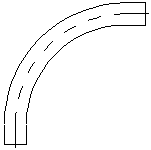 Product:PVC-U Forwarding bend - antibacterial CLEAN TUBEmanufactured according to DIN 6660integrated antibacterial effectcertified according to ASTM E 2180guaranteed antibacterial effect for up to 20 yearsText for Invitation to tender:Pos: .......................PVC-U Forwarding bend – antibacterial CLEAN TUBE – NW 110 110 x 2.3 mm / R=650 mm, 90°PVC-U Forwarding bend – antibacterial CLEAN TUBE – NW 110 110 x 2.3 mm / R=650 mm, 90°colour: iron grey (according to RAL 7011) or      silver grey (according to RAL 7001)colour: iron grey (according to RAL 7011) or      silver grey (according to RAL 7001)material: PVC-U / Microsilver* manufactured according to DIN 6660* certified according to ASTM E 2180* guaranteed antibacterial effect for up to 20 years* connection with PVC-collars or wide band hose clampsSystem KURO or equal (www.kuro-kunststoffe.com)Quantity: ............ pc       Price/Unit: ..........     Price total: ..........Pos: .......................PVC-U Forwarding bend - antibacterial CLEAN TUBE – NW 160 160 x 3.2 mm / R=800 mm, 90°colour: iron grey (according to RAL 7011) or      silver grey (according to RAL 7001)material: PVC-U / Microsilver* manufactured according to DIN 6660* certified according to ASTM E 2180* guaranteed antibacterial effect for up to 20 years* connection with PVC-collars or wide band hose clampsSystem KURO or equal (www.kuro-kunststoffe.com)Quantity: ............ pc       Price/Unit: ..........     Price total: ..........